Вспоминаем лето…Группа «Ласточка»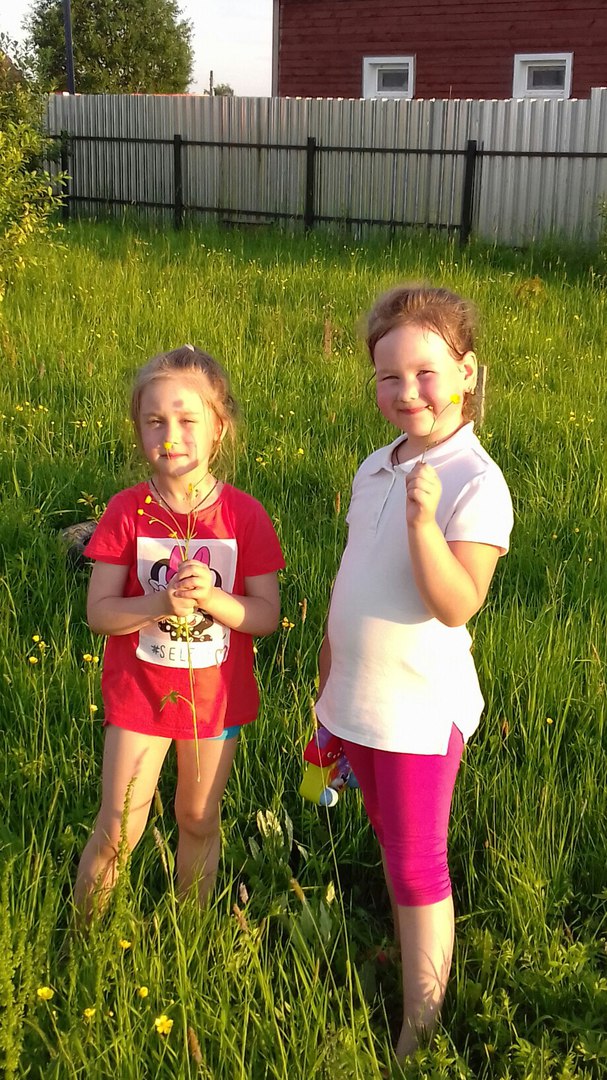 Лето, ах лето, лето звездное будь со мной….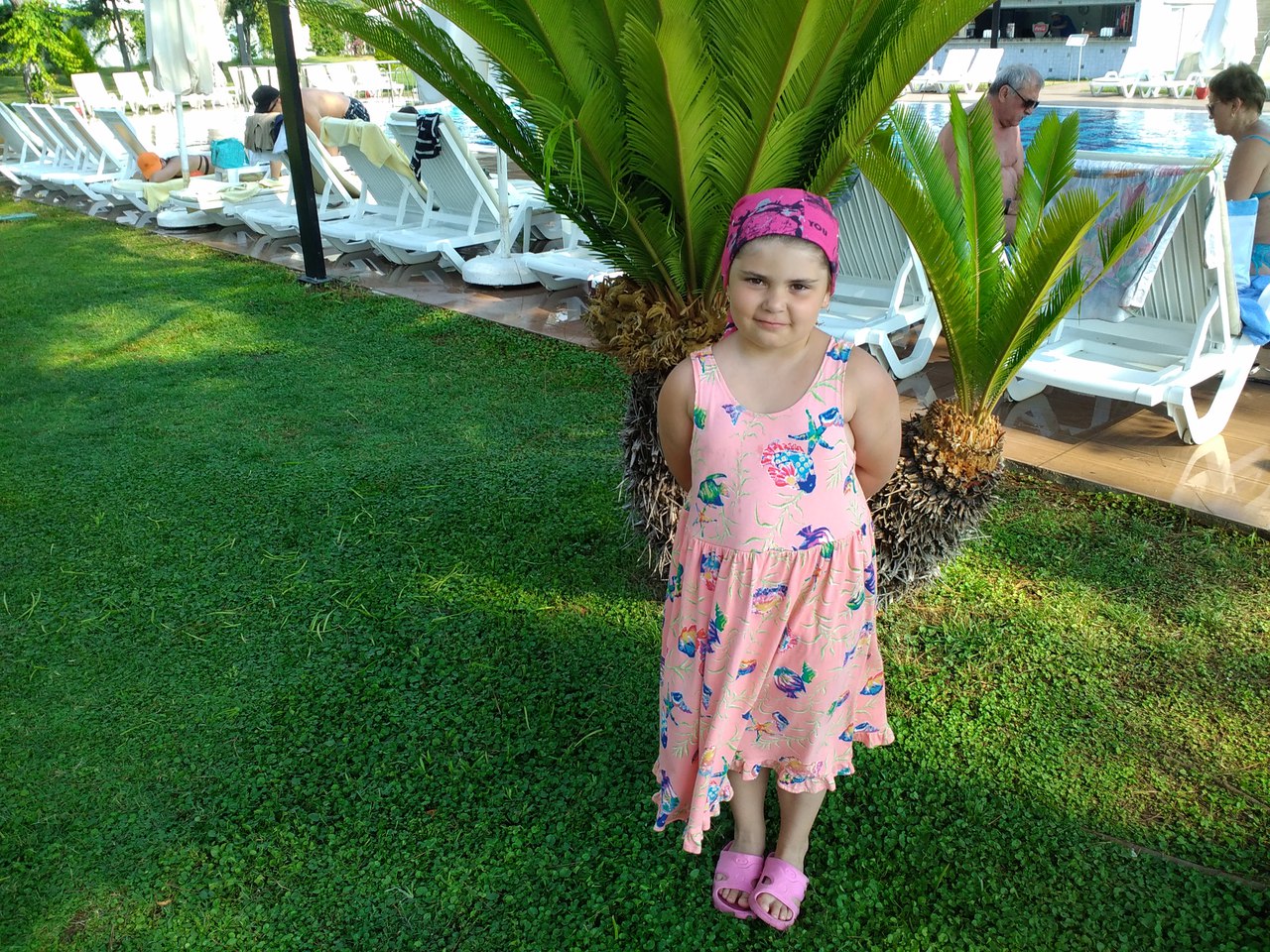 Отдых в Турции всей семьей,Вернемся через год….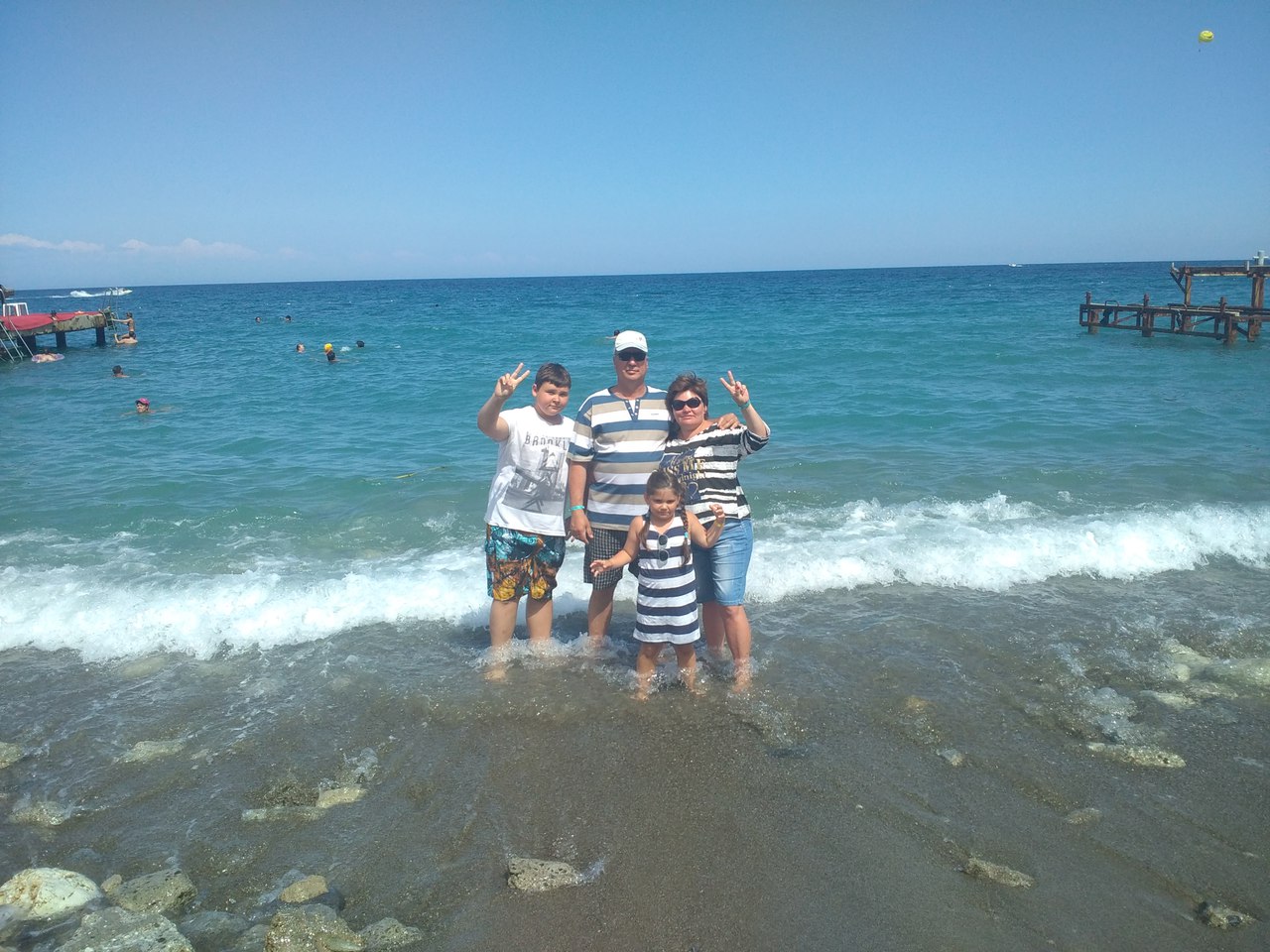 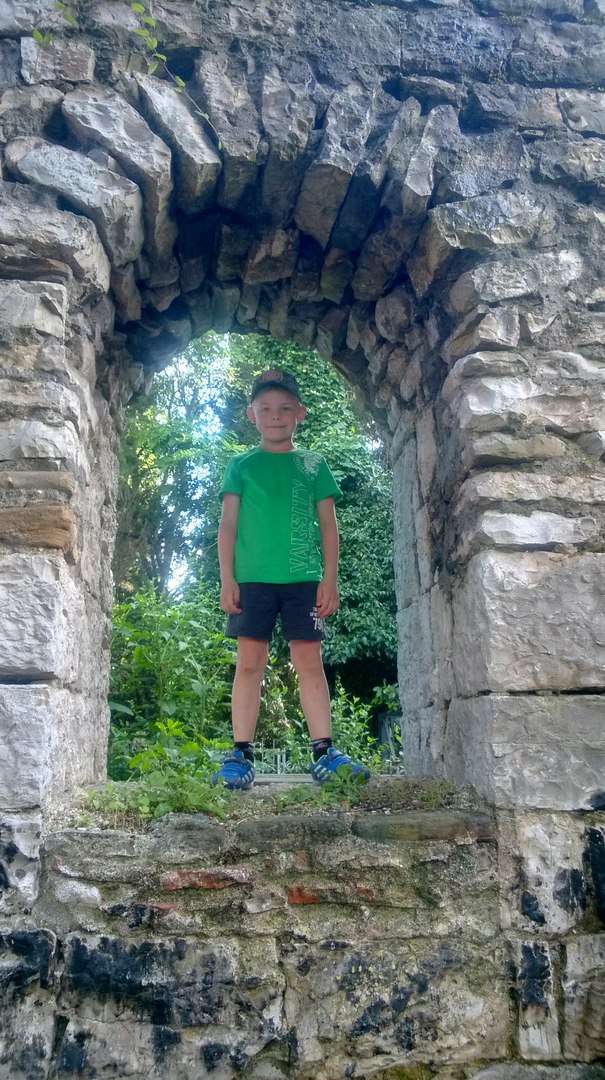 Отдых в Абхазии, незабываем…..Развалины старого замка.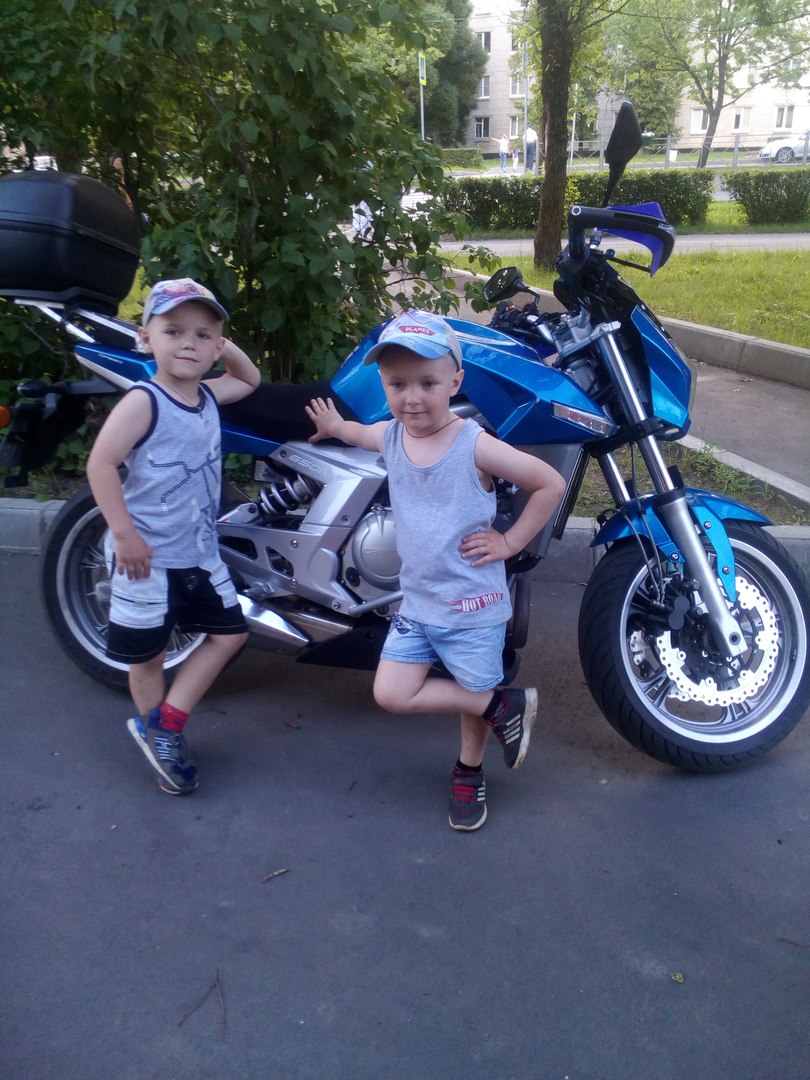             Крутые братцы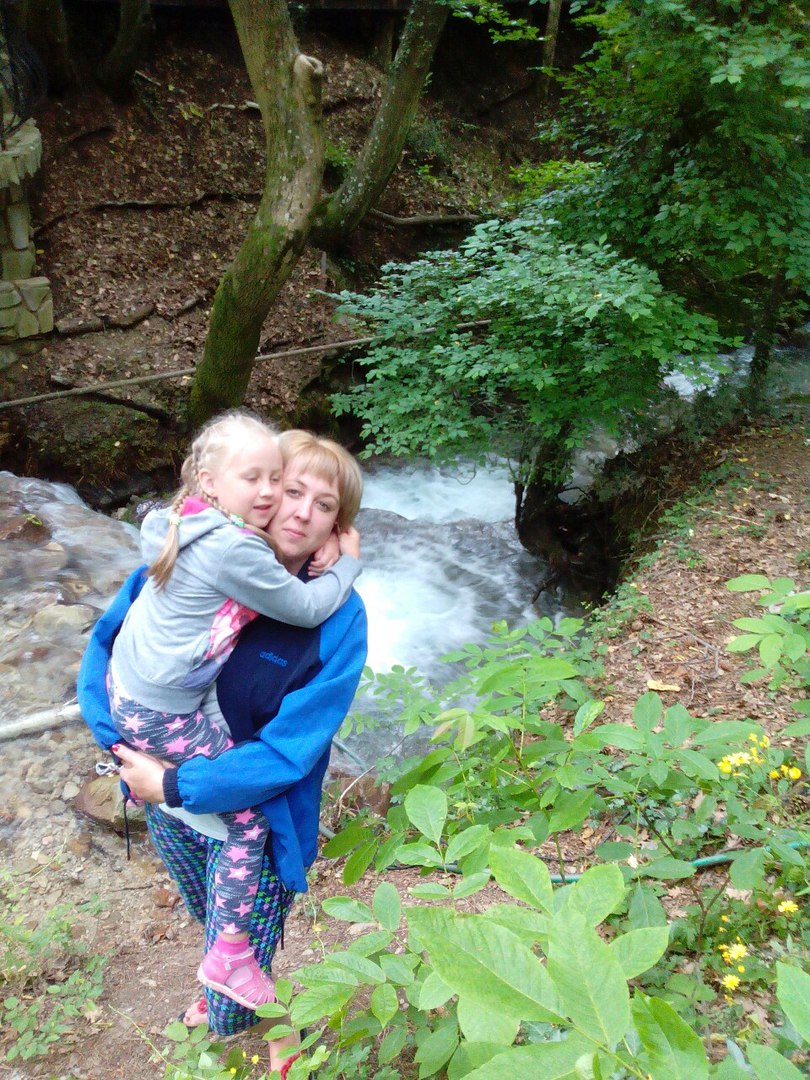                                                                У водопада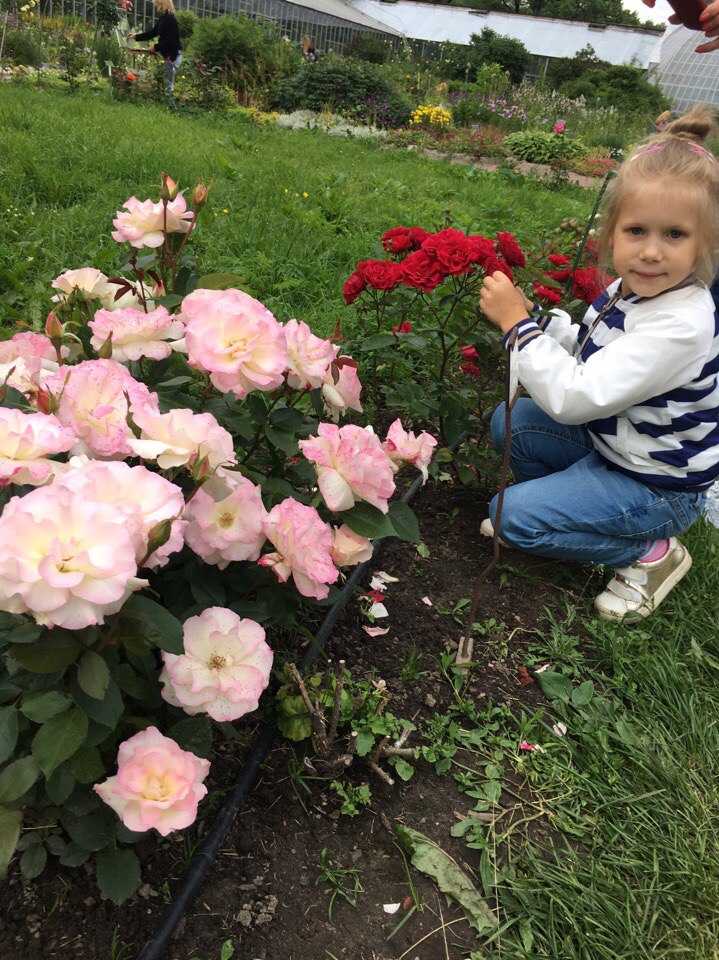            Отдых в Ботаническом саду.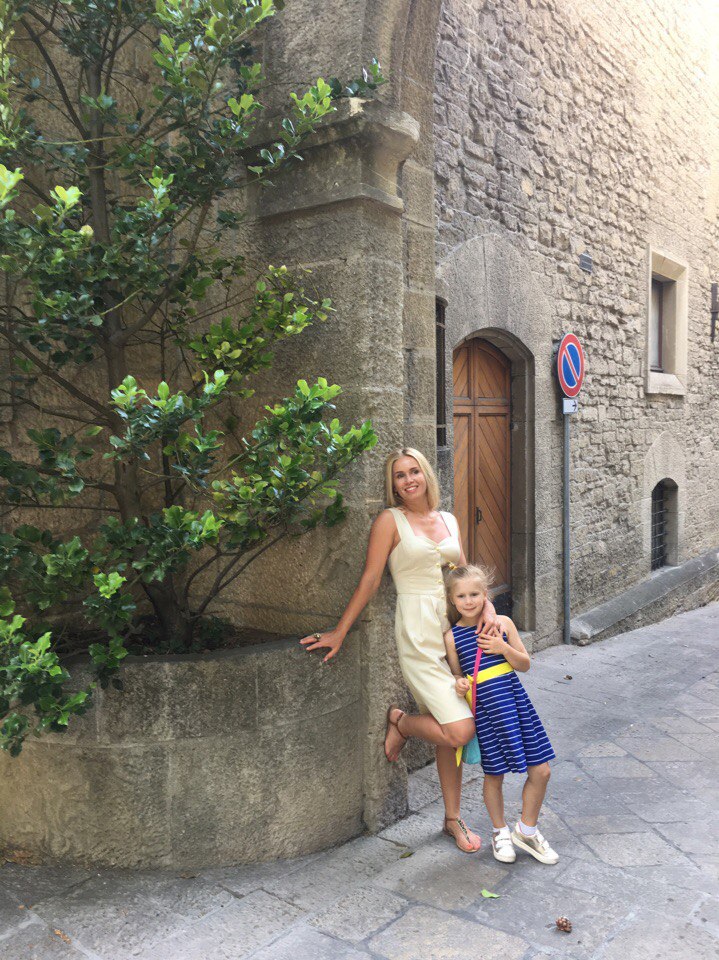                                                                                                 Две красотки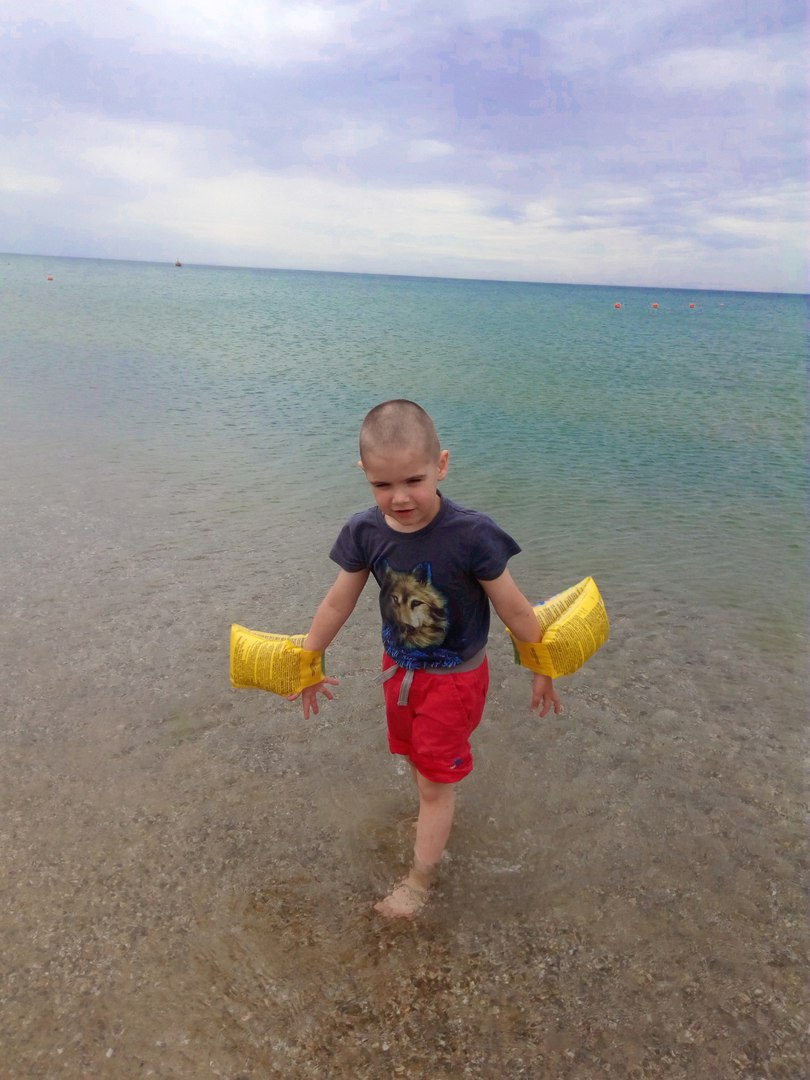 Море, без конца и без края.